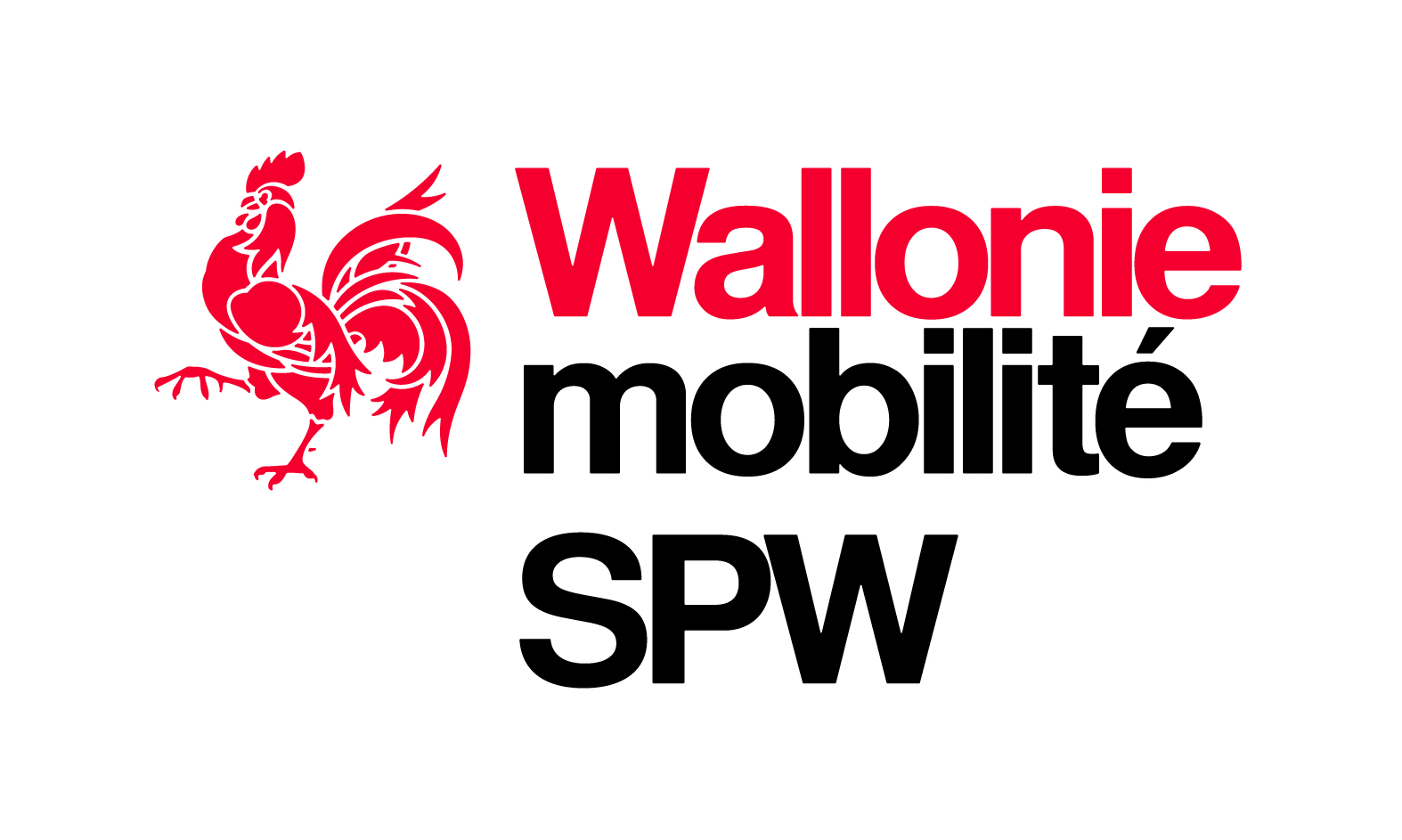 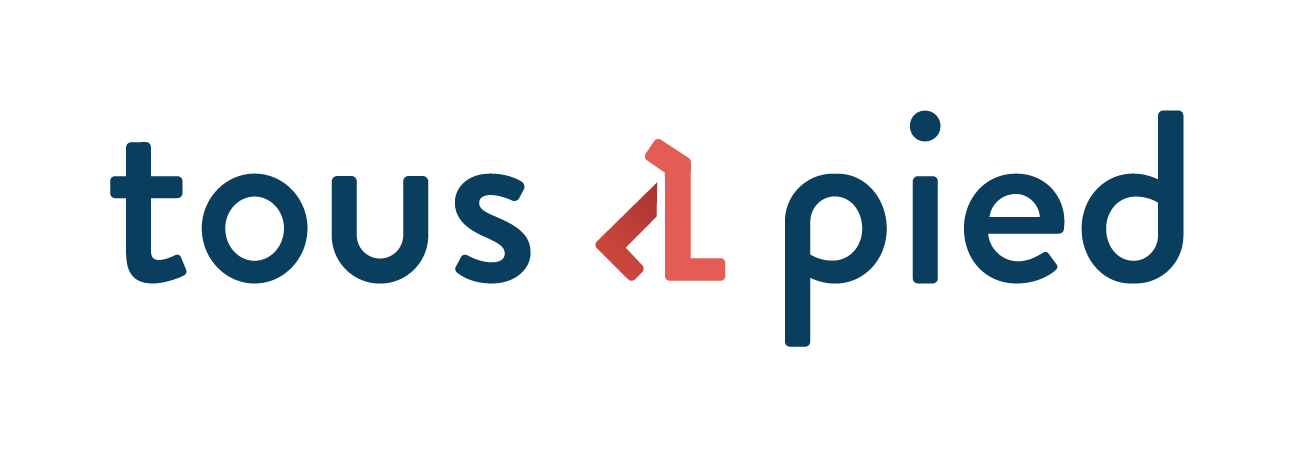 PRIX DE LA BASKET D’OR 2021 - FORMULAIRE D’INSCRIPTIONAction menée dans la cadre de la Semaine de la Mobilité 2021À transmettre accompagné de toutes les annexes pour le 31 juillet 2021 à midi soit par courrier à l’adresse suivante : Monsieur Florian VanhammeTous à piedRue Nanon, 985000 NAMUROu par mail à : florian.vanhamme@tousapied.bePersonnes de contact :Tous à Pied:  –  - 081/ 390 GENERALITESAdministration communale de  …………………………………………………………………………………………………………………………..Responsable du dossier pour le Collège communal
Nom : …………………………………………………………………………………………………………………………………………………………
Téléphone : ………………………………………………………………………………………………………………………………………………….
Courriel : ………………………………………………………………………………………………….………………………………………………….Fonctionnaire communal responsable 
       Nom : …………………………………………………………………………………………………………………………………………………………..
       Fonction : ………………………………………………………………………………………………………………………………………………………       Adresse : ……………………………………………………………………………………………………………………………………………………….       Téléphone : ……………………………………………………………………………………………………………………………………………………       Courriel : ……………………………………………………………………………………………………………………………………………………….Budget / Montant des travaux effectués (TVAC) : …………………………………………………………………………………………………….Date d’inauguration (le projet doit avoir été réalisé au plus tard au moment du dépôt de la candidature) ………………………………...Approuvé par le Collège communal en sa séance du ………………………Le.la Directeur.trice général.e					Le.la BourgmestreDESCRIPTION DU PROJETSituation initiale et difficultés rencontrées par les utilisateurs de modes doux et plus spécifiquement les piétons dans le périmètre du projet.	
…………………………………………………………………………………………………………………………………………………………………………………………………………………………………………………………………………………………………………………………………………………………………………………………………………………………………..…………………………………………………………………………………………..…………………………………………………………………………………………………………………………………………………………………………………………………………………………………………………………………………………………………………………………………………………………………………………………………………………………………..…………………………………………………………………………………………..………………………………………………………………………Aménagements et solutions apportées (y compris type de revêtement, type d’éclairage, largeur, signalétique,…).
…………………………………………………………………………………………………………………………………………………………………………………………………………………………………………………………………………………………………………………………………………………………………………………………………………………………………..…………………………………………………………………………………………..…………………………………………………………………………………………………………………………………………………………………………………………………………………………………………………………………………………………………………………………………………………………………………………………………………………………………..…………………………………………………………………………………………..………………………………………………………………………En quoi le projet s’intègre-t-il dans un itinéraire ou un réseau communal de mobilité douce ? En quoi le projet constitue-t-il un chaînon manquant d’un itinéraire ou réseau ?  JOINDRE UNE CARTE PRÉCISE
…………………………………………………………………………………………………………………………………………………………………………………………………………………………………………………………………………………………………………………………………………………………………………………………………………………………………..…………………………………………………………………………………………..…………………………………………………………………………………………………………………………………………………………………………………………………………………………………………………………………………………………………………………………………………………………………………………………………………………………………..…………………………………………………………………………………………..………………………………………………………………………Énumérer et décrire les fonctions reliées entre elles (zones d'habitats, écoles, commerces, services, transports en commun, …).  JOINDRE UNE CARTE PRÉCISE
…………………………………………………………………………………………………………………………………………………………………………………………………………………………………………………………………………………………………………………………………………………………………………………………………………………………………..…………………………………………………………………………………………..……………………………………………………………………………………………………………………………………………………………………………………………………………………………………………………………………………………..………………………………………………………………………Si cela a été le cas, mesures de prise en compte de la biodiversité et du patrimoine.…………………………………………………………………………………………………………………………………………………………………………………………………………………………………………………………………………………………………………………………………………………………………………………………………………………………………..…………………………………………………………………………………………..……………………………………………………………………………………………………………………………………………………………………………………………………………………………………………………..…………………………………………………………………………………………..………………………………………………………………………Processus de participation, de consultation et d’intégration des avis des riverains et de la population. Comment les riverains et utilisateurs se sont-ils approprié le projet ?
…………………………………………………………………………………………………………………………………………………………………………………………………………………………………………………………………………………………………………………………………………………………………………………………………………………………………..…………………………………………………………………………………………..………………………………………………………………………………………………………………………………………………………………………………………………………………………………………………………..…………………………………………………………………………………………..……………………………………………………………………………..1.  Consignes d’envoi2. FormulaireANNEXES À JOINDREAnnexe 1 : Photos de la mise en œuvre du projet (si possible avant/pendant/après)Annexe 2 : Carte du projet s’intégrant dans l’itinéraire ou le réseau communal de mobilité douce, à l’échelle d’une partie suffisante de la commune. Annexe 3 : Carte des fonctions reliées grâce au projet.